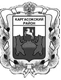 МУНИЦИПАЛЬНОЕ ОБРАЗОВАНИЕ «Каргасокский район»ТОМСКАЯ ОБЛАСТЬДУМА КАРГАСОКСКОГО РАЙОНА	     УТВЕРЖДЕН                                                                                                           решением Думы                                                                                                           Каргасокского района                                                                                                           от 21.06.2022 №_____                                                                                                          Приложение                                                            Порядокрассмотрения кандидатур на должность председателя и аудитораОргана муниципальногофинансового контроля Каргасокского районаНастоящим устанавливается Порядок рассмотрения кандидатур, предложенных на должность председателя и аудитора Органа муниципального финансового контроля Каргасокского района (далее – контрольный орган) с целью принятия Думой Каргасокского района решения о назначении на должность кандидатов, представленных к назначению на должность председателя и аудитора контрольного органа.           1. Порядок рассмотрения кандидатур на должность                        председателя контрольного органа1. Председатель контрольного органа назначается на должность решением Думы Каргасокского района (далее - Дума). 2. Предложение о кандидатурах на должность председателя контрольного органа, вносятся в Думу: а) председателем Думы; б) инициативной группой депутатов Думы в количестве не менее одной трети от установленного числа депутатов Думы; в) Главой Каргасокского района. 3. На должность председателя контрольного органа назначаются граждане Российской Федерации, соответствующие следующим квалификационным требованиям:-  наличие высшего образования; - опыт работы в области государственного, муниципального управления, государственного, муниципального контроля (аудита), экономики, финансов, юриспруденции не менее пяти лет;- знание Конституции Российской Федерации, федерального законодательства, в том числе бюджетного законодательства Российской Федерации и иных нормативных правовых актов, регулирующих бюджетные правоотношения, законодательства Российской Федерации о противодействии коррупции, конституции (устава), законов соответствующего субъекта Российской Федерации и иных нормативных правовых актов, устава соответствующего муниципального образования и иных муниципальных правовых актов применительно к исполнению должностных обязанностей, а также общих требований к стандартам внешнего государственного и муниципального аудита (контроля) для проведения контрольных и экспертно-аналитических мероприятий контрольно-счетными органами субъектов Российской Федерации и муниципальных образований, утвержденных Счетной палатой Российской Федерации.4. Гражданин Российской Федерации не может быть назначен на должность председателя контрольного органа в случае:1) наличия у него неснятой или непогашенной судимости;2) признания его недееспособным или ограниченно дееспособным решением суда, вступившим в законную силу;3) отказа от прохождения процедуры оформления допуска к сведениям, составляющим государственную и иную охраняемую федеральным законом тайну, если исполнение обязанностей по должности, на замещение которой претендует гражданин, связано с использованием таких сведений;4) прекращения гражданства Российской Федерации или наличия гражданства (подданства) иностранного государства либо вида на жительство или иного документа, подтверждающего право на постоянное проживание гражданина Российской Федерации на территории иностранного государства. Гражданин,  замещающий должность председателя Органа муниципального финансового контроля Каргасокского района не может состоять в близком родстве или свойстве (родители, супруги, дети, братья, сестры, а также братья, сестры, родители, дети супругов и супруги детей) с председателем представительного органа муниципального образования «Каргасокский район», главой муниципального образования, главой местной администрации, руководителями судебных и правоохранительных органов, расположенных на территории  муниципального образования «Каргасокский район».5. Предложения о кандидатурах на должность председателя контрольного органа представляются в Думу не позднее, чем за два месяца до истечения срока полномочий действующего председателя контрольного органа и подлежат рассмотрению не позднее окончания срока полномочий действующего председателя контрольного органа. 6. Предложения о кандидатурах на должность председателя контрольного органа направляются на имя председателя Думы. Поступившие документы регистрируются аппаратом Думы в день их поступления.            7. Кандидаты на должность председателя контрольного органа предварительно уведомляются о времени и месте проведения собрания Думы, на котором предполагается рассмотреть вопрос об их назначении.           8. Предложение о кандидатуре на должность председателя контрольного органа может быть отозвано субъектом, внесшим данное предложение, до момента голосования.                              9. Кандидат на должность председателя контрольного органа представляет в Думу следующие документы:            а) письменное заявление о назначении его на должность;            б) подлинник документа, подтверждающего наличие высшего профессионального образования, или его заверенную копию;            в) подлинник документа, удостоверяющего личность гражданина Российской Федерации, или его заверенную копию; г) подлинники трудовой книжки, иных документов, подтверждающих трудовую деятельность, или их заверенные копии; д) сведения о своих доходах, об имуществе и обязательствах имущественного характера, а также о доходах, об имуществе и обязательствах имущественного характера своих супруги (супруга) и несовершеннолетних детей в порядке, установленном нормативными правовыми актами Российской Федерации, субъектов Российской Федерации, муниципальными нормативными правовыми актами; е) документ об отсутствии у кандидата заболевания, препятствующего поступлению на муниципальную службу или ее прохождению; ж) собственноручно заполненную и подписанную анкету по форме, установленной уполномоченным Правительством Российской Федерации федеральным органом исполнительной власти; з) страховое свидетельство обязательного пенсионного страхования;и) свидетельство о постановке физического лица на учет в налоговом органе по месту жительства на территории Российской Федерации;к) документы воинского учета - для граждан, пребывающих в запасе, и лиц, подлежащих призыву на военную службу.           10. Лица, внесшие предложения о кандидатурах на должность председателя контрольного органа, представляют кандидатов на собрании Думы Каргасокского района.                    Рассмотрение вопроса в отсутствие кандидата не допускается.           11. На собрании Думы депутаты вправе задавать вопросы кандидату, высказывать мнение по кандидатуре, выступать за или против нее.           12. В случае, если кандидат взял самоотвод, голосование по его кандидатуре не проводится.           13. Решение о назначении на должность председателя контрольного органа принимается открытым голосованием и считается принятым, если за него проголосовало более половины от установленной численности депутатов Думы.           14. В случае, если ни один из кандидатов не набрал требуемого количества голосов, проводится второй тур голосования по двум кандидатам, получившим наибольшее число голосов.          15. По итогам повторного голосования назначенным считается кандидат, получивший более половины голосов от установленной численности депутатов Думы.         16. Если при повторном голосовании ни один из кандидатов не набрал более половины голосов от установленной численности депутатов, Дума устанавливает дополнительный срок внесения и рассмотрения предложений о кандидатурах на должность председателя контрольного органа. 17. В случае досрочного освобождения от должности председателя контрольного органа, предложение о кандидатуре на должность председателя контрольного органа  вносится в Думу в течение 15 календарных дней после принятия решения Думы о досрочном освобождении от должности.            Рассмотрение кандидатур на должность председателя контрольного органа осуществляется на очередном собрании Думы.             2. Порядок рассмотрения кандидатур на должность                             аудитора контрольного органа1. Аудитор контрольного органа назначается на должность решением Думы.2. Предложения о кандидатурах на должность аудитора контрольного органа вносятся в Думу председателем контрольного органа не позднее, чем за два месяца до истечения срока полномочий аудитора контрольного органа.3. На должность аудитора контрольного органа назначаются граждане Российской Федерации, соответствующие следующим квалификационным требованиям:-  наличие высшего образования; - опыт работы в области государственного, муниципального управления, государственного, муниципального контроля (аудита), экономики, финансов, юриспруденции не менее пяти лет;- знание Конституции Российской Федерации, федерального законодательства, в том числе бюджетного законодательства Российской Федерации и иных нормативных правовых актов, регулирующих бюджетные правоотношения, законодательства Российской Федерации о противодействии коррупции, конституции (устава), законов соответствующего субъекта Российской Федерации и иных нормативных правовых актов, устава соответствующего муниципального образования и иных муниципальных правовых актов применительно к исполнению должностных обязанностей, а также общих требований к стандартам внешнего государственного и муниципального аудита (контроля) для проведения контрольных и экспертно-аналитических мероприятий контрольно-счетными органами субъектов Российской Федерации и муниципальных образований, утвержденных Счетной палатой Российской Федерации.4. Гражданин Российской Федерации не может быть назначен на должность аудитора контрольного органа в случае:1) наличия у него неснятой или непогашенной судимости;2) признания его недееспособным или ограниченно дееспособным решением суда, вступившим в законную силу;3) отказа от прохождения процедуры оформления допуска к сведениям, составляющим государственную и иную охраняемую федеральным законом тайну, если исполнение обязанностей по должности, на замещение которой претендует гражданин, связано с использованием таких сведений;4) прекращения гражданства Российской Федерации или наличия гражданства (подданства) иностранного государства либо вида на жительство или иного документа, подтверждающего право на постоянное проживание гражданина Российской Федерации на территории иностранного государства. Гражданин,  замещающий должность аудитора Органа муниципального финансового контроля Каргасокского района не может состоять в близком родстве или свойстве (родители, супруги, дети, братья, сестры, а также братья, сестры, родители, дети супругов и супруги детей) с председателем представительного органа муниципального образования «Каргасокский район», главой муниципального образования, главой местной администрации, руководителями судебных и правоохранительных органов, расположенных на территории  муниципального образования «Каргасокский район».5. Кандидаты на должность аудитора контрольного органа представляют в Думу Каргасокского района следующие документы: а) письменное заявление о назначении его на должность; б) подлинник документа, подтверждающего наличие высшего профессионального образования, или его заверенную копию; в) подлинник документа, удостоверяющего личность гражданина Российской Федерации, или его заверенную копию; г) подлинники трудовой книжки, иных документов, подтверждающих трудовую деятельность, или их заверенные копии; д) сведения о своих доходах, об имуществе и обязательствах имущественного характера, а также о доходах, об имуществе и обязательствах имущественного характера своих супруги (супруга) и несовершеннолетних детей в порядке, установленном нормативными правовыми актами Российской Федерации, субъектов Российской Федерации, муниципальными нормативными правовыми актами;е) документ об отсутствии у кандидата заболевания, препятствующего поступлению на муниципальную службу или ее прохождению;ж) собственноручно заполненную и подписанную анкету по форме, установленной уполномоченным Правительством Российской Федерации федеральным органом исполнительной власти;з) страховое свидетельство обязательного пенсионного страхования;и) свидетельство о постановке физического лица на учет в налоговом органе по месту жительства на территории Российской Федерации;к) документы воинского учета - для граждан, пребывающих в запасе, и лиц, подлежащих призыву на военную службу.6. Предложения о кандидатурах на должность аудитора контрольного органа направляются на имя председателя Думы. Поступившие документы регистрируются аппаратом Думы в день их поступления. 7. Кандидаты на должность аудитора контрольного органа предварительно уведомляются о времени и месте проведения собрания Думы, на котором предполагается рассмотреть вопрос об их назначении. 8. На собрании Думы депутаты вправе задавать вопросы кандидату, высказывать мнение по кандидатуре, выступать за или против нее.9. В случае, если кандидат взял самоотвод, голосование по его кандидатуре не проводится. 10. Решение о назначении на должность аудитора контрольного органа принимается открытым голосованием и считается принятым, если за него проголосовало более половины от установленной численности депутатов Думы. 11. В случае, если ни один из кандидатов не набрал требуемого количества голосов, проводится второй тур голосования по двум кандидатам, получившим наибольшее число голосов. 12. По итогам повторного голосования назначенным считается кандидат, получивший более половины голосов от установленной численности депутатов Думы.13. Если при повторном голосовании ни один из кандидатов не набрал более половины голосов от установленной численности депутатов Думы, Дума Каргасокского района устанавливает дополнительный срок внесения и рассмотрения предложений о кандидатурах на должность аудитора контрольного органа.14. В случае досрочного освобождения от должности аудитора контрольного органа, председатель контрольного органа в течение 15 календарных дней со дня освобождения вносит в Думу предложение о кандидатурах на должность аудитора контрольного органа. Рассмотрение указанных кандидатур осуществляется на очередном собрании Думы.                                                         РЕШЕНИЕ                                                          ПРОЕКТ                                                         РЕШЕНИЕ                                                          ПРОЕКТ                                                         РЕШЕНИЕ                                                          ПРОЕКТ 21.06.2022	                 №_____с. КаргасокО Порядке рассмотрения кандидатур на должность председателя, аудитора Органа муниципального финансового контроля Каргасокского района В соответствии  с Федеральным законом от 07.02.2011 № 6-ФЗ «Об общих принципах организации и деятельности контрольно-счетных органов субъектов Российской Федерации и муниципальных образований», Положением об органе муниципального финансового контроля Каргасокского районаДума Каргасокского района РЕШИЛА: 1. Утвердить Порядок рассмотрения кандидатур на должность председателя и аудитора Органа муниципального финансового контроля Каргасокского района согласно приложению к настоящему решению. 2. Настоящее решение вступает в силу со дня его официального опубликования (обнародования). Председатель Думы Каргасокского района	                 И.В. Кирин  Глава Каргасокского района	            А.П. Ащеулов№ 